  2023届四校联考高一12月试题历史试题 总分：100分      考试时间:90分钟一、单项选择题（本大题共30小题，每小题2分，共60分）1.曹，《元和姓纂》云：“……周文王第十三子振铎封曹，亦为曹氏，因宋所灭，子孙以为氏。”据此可知，曹的姓氏来源有关的制度是（    ）A．宗法制        B．分封制       C．礼乐度        D．禅让制2．秦代确立郡县制之初，全国共有36个郡；秦王朝灭亡之时，加上京师地区，全国也仅有49个郡。至西汉末年，全国已经有103个郡，是秦末的两倍多。这说明汉代（    ）A．地方行政效率提高             B．中央行政体制进行了调整C．疆域面积成倍扩大             D．中央管理地方的力度加强3．东汉末年改刺史为州牧，州牧位居郡守之上，并且有了固定治所，权力大大超过了汉武帝时监察和考核官员的准则——“六条问事”。这一变化反映了当时（    ）A．监察区域职能的转变           B．皇权专制统治的加强C．刺史监察功能的强化           D．军阀割据局面的形成4.秦始皇统治时期，太尉之职属于虚设；唐代以三省首长“品位既崇，不欲轻以授人，故常以他官居宰相职，而假以他名”，主要由“平章事”和“同中书门下三品”等行使宰相职权。这些做法（    ）A.消除了大臣对皇权的威胁       B.加强了君主的专制权力C.一定程度上提高了办事效率     D.导致行政官员职责不分5.元朝划分行政区体现了“犬牙交错”的原则，将环境差异大的地区拼成一个又一个的行省。如设置湖广行省，洞庭湖横亘其间，而且又跨岭南，直到今广西。元政府这样做的直接目的是（    ）A．扩大统治区域      B．加强专制皇权       C．发展地方经济       D．防止地方割据6．清前期，中央机构发生过多次重大变化，最主要的变化是（    ）A．“国初定制，设议政王大臣数员……如坐朝仪”B．“率循祖制，咸复旧章”，废内阁，恢复内三院C．选调翰林等官入南书房当值，“非崇班贵值，上所亲信者不得入”D．“军国大计，罔不总揽。自雍乾后百八十年，威命所寄，不于内阁而于军机处”7．中英《南京条约》签订一年后，英国代表璞鼎查认为“在中国的某些高级官员中又逐步地恢复了那种对外国人的傲慢和排拒的态度”，英国驻上海领事阿礼国则强调必须强迫中国尊重英国人。这反映了当时（    ）A．清政府对外来侵略予以坚决回击     B．清朝君臣的华夷观念仍根深蒂固C．英国并没有打开中国市场的大门     D．英国商品在中国的倾销受到抵制8．美国根据1906年国会通过的立法成立驻华法院，在美国司法系统中其地位与联邦区法院相等。英国根据1925年枢密院令，在上海设立最高法院。这些规定与哪一权利有关（    ） A．领事裁判权    B．巡查贸易权     C．租赁土地权    D．片面最惠国待遇9．历史学家蒋廷黻指出：“当时的人对于这些条款最痛心的是五口通商。……协定关税和治外法权是我们近年来所认为不平等条约的核心。”材料中人们认识的变化主要表明（    ）A．五口通商危害减弱         B．法治观念深入人心C．民族危机日益深重         D．国家主权意识增强10．《北华捷报》曾报道：“我们正目睹着这个自以为是、愚昧无知、毫无原则的大清帝国，遭遇了前所未有的全方位的蹂躏。尤为讽刺的是，给予他们如此打击的正是他们最痛恨和鄙视的在一两百年前还如小学生般仰望他们的邻国”。材料反映了（    ）A．第二次鸦片战争对中国的打击     B．甲午战争导致中日关系的逆转C．各国列强对中国遭遇的同情       D．甲午战争中国对日本的鄙视11．容闳(1828～1912)，毕业于哈佛大学，为中国留美之第一人。1901年他就义和团运动对学生说了一番话：“汝以义和团为乱民乎？此中国之民气也。民无气则死，民有气则动，动为生气，从此中国可免瓜分之局。纳民气于正轨，此中国少年之责也。”这里“纳民气于正轨”应是（    ）A．加强对民众的爱国主义教育            B．对民众爱国热情进行理性引导C．将民众的爱国运动纳入政府的领导      D．加强对民众行动的规范管理12．《资政新篇》记载：“倘有能造如外邦火轮车，一日夜能行七八千里者，准其自专其利，限满准他人仿造。兴银行，……兴器皿技艺，有能造其精奇利便者，准其自售。”这反映了（    ）A．发展资本主义的设想            B．中体西用的指导思想   C．农民阶级的强烈愿望            D．维护封建统治的目的13．制定民主革命纲领的中共“二大”宣言指出：“中国三万万的农民，乃是革命中的最大要素。农民因为土地缺乏、人口稠密、天灾流行、战争和土匪的扰乱、军阀的额外征税和剥削、外国商品的压迫、生活程度的增高等原因，以至日趋穷困和痛苦。”这表明中国共产党（    ）A．认识到民主革命中农民阶级的重要作用     B．决定以发动农民运动作为党的中心工作C．提出了由国民革命转向土地革命方针       D．决定以农村为基地实行工农武装割据14．《民国采访战》记载：“许多后来名满全球的中国人，这时都聚集在广东，为改变中国人的无知蒙昧而奋斗。他们狂热地工作，组织规模巨大的北伐军事行动，准备征服全中国。”与上述记载相关的事件是（    ）A．辛亥革命       B．五四运动        C．国民革命       D．解放战争15.近代以来，在中国人民维护国家主权的斗争中出现了许多震撼人心的爱国口号。如：①保卫华北，保卫黄河，保卫全中国  ②还我山东，还我青岛  ③愿人人战死而失台，决不愿拱手而让台。这些口号出现的先后顺序依次是（    ）   A．②③①        B．②①③          C．③②①         D．③①②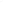 16．九一八事变后，沈阳“九君子”（爱国知识分子）完成了《TRUTH（真相）》双语证据汇编后，历经辗转呈递给国联李顿调查团。因这一证据汇编具有高度的实证性、系统性和规范性，成为国联仲裁的依据。这一事件反映了（    ）A．抗战初期知识分子的担当与风骨     B．弱国无外交的惯性认识被彻底扭转C．史料实证是研究抗战的主要方法     D．国联的调查结果决定了事变的性质17.聂荣臻曾经夸赞某次大规模战役：“是一个主动的进攻战役，使日军在华北的主要铁路、公路受到广泛破坏，井陉煤矿被彻底破坏，沉重打击了日军的‘囚笼政策’、‘治安肃正’、‘以战养战’等阴谋计划。”此次大规模战役指的是（    ）A．台儿庄战役     B．淞沪会战      C．平型关大捷       D．百团大战18.武汉三镇是长江流域的重要城市，近代许多重大事件都发生在这里，其中包括（    ）①辛亥革命的爆发　②孙中山宣誓就任临时大总统　③洛川会议的召开 ④北伐军收回汉口英租界③④　　   B．①④        C．②③         D．①③19．罗斯福曾说，“假如中国被打垮了，……他们（日军）可以马上打下澳洲，打下印度，……日本可以和德国配合起来，举行一个大规模的夹攻，在近东会师”。丘吉尔也承认，如果日本进军印度洋，“必然会导致我方在中东的全部阵地崩溃”，“听任德国人和日本人在印度或中东携手，对盟国的事业必然要引起无法衡量的灾难”。这说明（    ）A．中国战场是反法西斯的主战场      B．中国的抗战具有战略价值C．中国是战胜日本法西斯的主力      D．中美英在二战中协同行动20．著名学者约瑟夫·奈这样评价：中国的经济增长不仅使发展中国家获益巨大，中国的特殊发展模式包括特殊的民主方式也被一些发达国家称为可效仿的榜样……有的学者也感慨：中国改革开放的成功，恰恰是没有采用西方民主模式才取得的。材料中“特殊的民主方式”指（    ）A．人民代表大会制度      B．一国两制       C．社会主义市场经济      D．改革开放21．1935年12月，中共中央政治局决定将过去所提的“工农共和国”口号改为“人民共和国”；1936年8月，毛泽东提出同国民党共同建立“民主共和国”的主张。这表明（    ）A．革命统一战线即将建立           B．党内“左”倾错误尚未得到纠正C．国共达成一致共同抗日           D．中共依据形势变化调整斗争策略22．1949年春夏之间，当中国革命战争即将胜利时，毛泽东为制定新中国的外交政策先后提出了三条方针，其中，“另起炉灶”外交方针所回答的问题是（    ）A．如何对待苏联和其他社会主义国家         B．如何着手建立自己的外交关系C．如何处理好世界和平与发展的关系         D．如何对待美国和其他帝国主义23．（下表）表是不同历史时期对张献忠的评价，由此可知（    ）A．多数人意见更能反映历史真相      B．历史人物评价永远难有定论C．历史评价受到社会环境的影响      D．时代愈近历史的评价愈客观24．公元前453年，由三名贵族组成的罗马考察团前往希腊，经过近一年的考察，认为雅典的政治制度是“外观的民主，实质的独裁”。这种说法的主要理由是（    ）A．雅典的民主制度是一种直接民主制       B．广大妇女不能参加城邦的公民大会 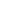 C．向雅典城邦纳税的外邦人无选举权       D．城邦的实权掌握在少数奴隶主手中 25．公元前4世纪，雅典演说家德摩斯梯尼在演说中提到，雅典人皮洛斯被剥夺了公民权，由于生活穷困，他混入民众法庭（陪审法庭）骗取津贴，结果被判处死刑。对此分析正确的是（    ）①德摩斯梯尼生活在伯利克里改革之后        ②雅典民主仅适用于城邦的高等级公民③所有雅典人都有权获得城邦发放的津贴      ④只有雅典公民才能担任民众法庭的陪审员A．①③       B．②④	C．②③	 D．①④26．《十二铜表法》中说：“以后凡人民会议的所有决定都应具有法律效力。”对此理解正确的是（    ）A．奴隶参与了立法                	B．习惯法的内容被摒弃C．贵族对法律的垄断被打破        	D．成文法的规定不能改变27．有学者指出，罗马帝国虽然衰亡了，但它却把文明留给了欧洲。这一说法的主要依据是，古罗马（    ）A．开创了西方人文思想的先河	B．进行了民主政治的最早尝试C．奠定了西方法律传统的基础     	D．提供了治理大国的成功经验28．“从中华人民共和国成立到社会主义社会建成，这是一个过渡时期。国家在过渡时期的总任务是逐步实现国家的社会主义工业化，逐步完成对农业、手工业和资本主义工商业的社会主义改造。”这就把过渡时期总路线在国家根本大法中规定下来的。上述内容摘自（    ）A．《新民主主义论》	B．《中华人民共和国宪法》（1954年）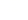 C．《中国人民政治协商会议共同纲领》	    D．《中华人民共和国宪法》（1982年）29．2018年9月6日，是天津市静海区子牙镇东子牙村的“大日子”。乡亲们将投票选出新一届的村委会——咱村里的当家人。晨光熹微，一条伸向村内笔直的水泥路上已有三三两两的村民走向老村委会大院。74岁的刘大爷兴奋地说：“就着今天的投票呐，冲着门口这条水泥路，我也得过来投票！”这表明（    ）A．村民间接选举实现了当家作主的愿望      B．村民积极投票彰显了当家作主意识的增强C．村民通过选举来管理国家事务            D．村民选举是公民行使政治权利的唯一形式30．1986年4月，电影《血战台儿庄》在香港举行首映式。万民争看，轰动香港。蒋经国说：“从这个影片看来，大陆已经承认我们抗战了。这个影片没有往我父亲脸上抹黑。看来，大陆（对台湾）的政策有所调整，我们相应也要作些调整。”上文中大陆对台政策调整体现在（     ）A．确立了“和平统一，一国两制”的方针	       B．两岸已经达成“一个中国”的共识C．大陆放弃“武力统一”	D．大陆成立了“海协会”二、非选择题（本大题共40分，第31题20分，第32题20分。）31．（20分）“创新是一个民族的灵魂。”中国和古代雅典在政治制度创新方面多有建树，而且其体系之完备，经验之丰富，影响之深远都是世界上其他民族不可比拟的。阅读下列材料，回答问题：材料一  中国古代中央权力结构示意图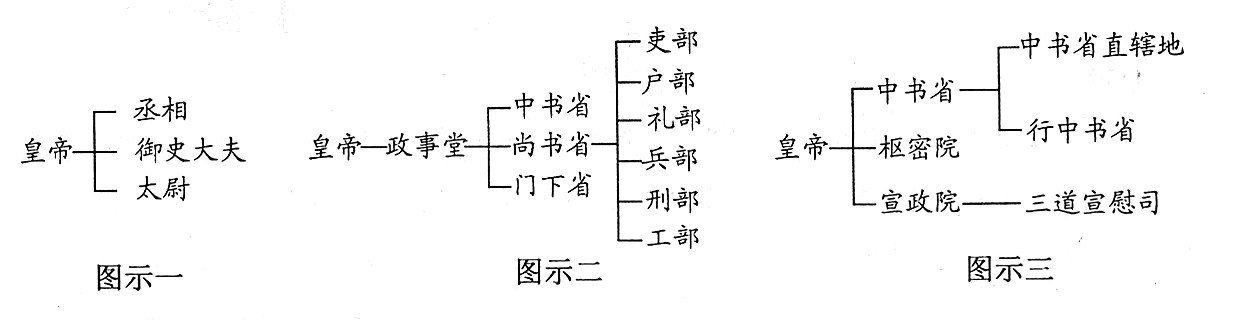 材料二  古代雅典政权机构简表（1）对比材料一和材料二，指出古代中国和雅典分别实行什么政治制度？（4分）（2）根据材料并结合所学知识，概括古代中国和雅典有什么不同之处（统治阶层的构成及产生办法、文明类型及产生条件等）和相同之处（国家管理机构的设置及职能分工）（12分）（3）谈谈你对两种不同政体的认识。（4分）32.（20分）阅读下列材料，回答问题材料一  1969年1月，共和党人尼克松就任美国总统。当时正值美国面临着二战结束以来最为严峻的形势。越南战争的沉重负担，国内政治、经济以及社会危机的加深，使美国在同苏联争霸中，日益处于不利的地位……1971年6月，尼克松又在堪萨斯的一次讲话中提出今天世界上有“五个力量中心”（美国、苏联、西欧、中国和日本）的看法。为了适应这种新的形势，并改善美国在同苏联争霸中的不利处境，尼克松决定要在中国“为自己找个可以依靠的有利地位”。                             ——摘编自方连庆《战后国际关系史》材料二  1972年2月尼克松访华，跨出了改善中美关系的第一步。2月28日，中美双方在上海发表了《联合公报》，这是中美关系的一个重要转折点。标志着中美两国关系进入了一个新时期，这对世界形势的发展产生了深远的影响。此后，双方的贸易、科技和文化往来逐渐增多。与此同时，为进一步促进两国关系的正常化，中美双方政府官员也在不断进行接触。                         ——摘编自谢益显《中国外交史》材料三  二战结束后，日本政府长期执行追随美国、敌视中国的政策。50年代以来，随着中日两国民间贸易和人员往来的增多，日本各界人士要求恢复中日邦交的呼声越来越高……1972年2月尼克松访华对日本产生极大的震动。日本把美国的这种举动视为“越顶外交”……1972年9月29日，中日两国建立外交关系。     ——摘编自王圣心《当代国际关系》材料四  田中首相来我国访问，揭开了中日关系史上新的一页。在我们两国的历史上，有着两千年的友好来往和文化交流……值得我们珍视。但是，自从1894年以来的半个世纪中，由于日本军国主义者侵略中国，使得中国人民遭受重大灾难，日本人民也深受其害。前事不忘，后事之师，这样的经验教训，我们应该牢牢记住。——摘自《周恩来政论选》据材料一，概括尼克松决定要在中国“为自己找个可以依靠的有利地位”的原因。（4分）据材料二并结合所学知识，指出中美关系走向正常化的关键问题是什么？怎样理解《联合公报》的发表是中美关系的一个重要转折点？（6分）据材料三并结合所学知识，日本对美国“越顶外交”的举动作何反应？分析日本对华政策为什么会出现这样的重大改变。（6分）（4）综合材料三、四并结合甲午战争以来中国百年史，试从日、中两方面阐释周恩来所指出的“前事不忘，后事之师”的含义。（4分）高一历史月考答案1——5 BDABD    6—10 DBADB       11—15 BAACC     16—20 ADBBA    21—25 DBCDD      26—30CCBBA  31．（20分）（1）政治制度：中国：封建君主专制制度，专制集权，皇权至上，家天下；雅典：民主制，人民主权和轮番而治。（4分）（2）不同：①中国古代由少数官僚管理国家，皇帝世袭，官员由皇帝任命；雅典国家的管理者主要由普通公民构成，由选举产生。②古代中国属于大河文明或大陆文明；希腊属于海洋文明。③古代中国平原多，内陆成片，易发展农耕经济；希腊海岸线曲折，海湾总多，山岭多，陆地少，易发展工商业经济。（任答两点，8分）相似：都设有最高权力机关或掌权者；都设置不同机构分掌不同权力；（4分）（3）①两种政体只是体制不同，没有优劣之别。②两种不同的政体，都创造了管理国家的政治形式，都是人类政治文明的承大成果，创遗了人类政治文明的多元结构，对人类政治文明发展做出了贡献。    ③不同政体的产生，是由不同的国情决定的。④不同的政体，决定了国家政治发展方向，对人类的政治文明影响深远。（任答两点，4分）32.（20分）（1）原因：越南战争的沉重负担；国内危机加深；美苏争霸中处于不利地位；世界向多极化趋势发展；中国成为世界五个力量中心之一。（答对其中2点即可，4分）（2）问题：台湾问题。（2分）理解：中美两国结束长期敌对状态，两国关系开始走向正常化；美国承认台湾是中国的一部分；两国官方与民间往来逐渐增多。（答对其中2点即可，4分）（3）反应：日本赶在美国之前与中国建立外交关系。（2分）原因：中美两国关系的缓和；中日民间往来增多；日本各界要求恢复中日邦交；中国国际地位的提高（中国恢复在联合国的合法席位）。（答对其中2点即可，4分）（4）日本：甲午战争及三十年代的侵华战争等给中国人民带来深重灾难；日本人民也深受其害；应深刻反省侵略历史；以史为鉴，珍爱和平。（2分）中国：甲午战争以来，面对列强的侵略，中国人民进行了长期的反侵略斗争；铭记历史，开创未来。（言之有理，可酌情给分）（2分）时间出处评论1739年《明史·流寇传》“盗贼之祸，历代恒有，至明末李自成、张献忠极矣。史册所载，未有若斯之酷者也。”1962年《人民日报》张献忠并“不妄杀”，杀的都是与农民军对立的“豪绅地主阶级”，是反明抗清的“农民军领袖”。2006年《中国史研究动态》（张献忠）此人暴戾成性，反复无常，目光短浅，缺乏起码的人道主义和见识，导致他后来一手制造了数起灭绝人性的大惨案。机构名称主要职能人员构成产生办法公民大会最高权力机构，管理内政、外交、军事，集体选举、审查、任免官员。全体公民全体公民自觉参加五百人议事会常设管理机构，召集公民大会并提出议题；处理公民大会闭会期间的日常事务。从10个部落中各选50人组成抽签决定人选十将军委员会执行机构，统帅军队，参与政治；首席将军执掌军政大权。每部落1名将军各部落首先差额选举，公民大会举手表决民众法庭司法、监察机构，审理各类重要案件，监督公职人员。普通公民从公民中抽签决定